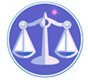 【更新】2018/10/2【編輯著作權者】黃婉玲（建議使用工具列-->檢視-->文件引導模式/功能窗格）（參考題庫~本文只收錄部份頁面,且部份無法超連結其他位置及檔案）《《少年事件處理法申論題庫彙編》共18單元》》【其他科目】。S-link123總索引。01警察&海巡考試。02司法特考&專技考試。03公務人員考試☆★各年度考題☆★　　　　　　　　　　　　　　　　　　　　　　　　　　　　　　　　　　　　　　　　　　　回目錄(1)〉〉回首頁〉〉103年(1)10301。（1）103年公務人員特種考試司法人員三等考試。觀護人103年公務人員特種考試司法人員、法務部調查局調查人員、國家安全局國家安全情報人員、海岸巡防人員及移民行政人員考試試題10240【考試別】司法人員【等別】三等考試【類科組】觀護人（選試少年事件處理法）【科目】少年事件處理法（包括少年及兒童保護事件執行辦法）【考試時間】2小時　　一、少年甲因嫉妒父母溺愛其弟乙，一日與乙爭吵，持菜刀砍殺乙，乙當場死亡。請試論少年法院（庭）如何進行後續程序？（25分）　　二、少年法院（庭）依少年事件處理法第27條第1 項第1 款規定裁定移送檢察官，經檢察官提起公訴後之少年刑事案件，如經嗣後繫屬少年刑事案件之第一審、第二審少年法院審理結果，認少年所犯之罪並非最輕本刑為五年以上有期徒刑之罪時，法院應如何處理？（25分）　　三、試敘述少年事件處理法「不公開原則」之內涵。（25分）　　四、少年受裁定保護處分合併「禁戒、治療」處分之情形，於少年事件處理法定有相關規定，請試論應如何執行之？（25分）。107年(1)。106年(1)。105年(1)。104年(2)。103年(1)。102年(1)。101年(2) *。100年(1)。99年(1)。98年(1)。97年(1)。96年(1)。95年(1)。94年(2)。93年(1)。92年(1)。107年(1)。106年(1)。105年(1)。104年(2)。103年(1)。102年(1)。101年(2) *。100年(1)。99年(1)。98年(1)。97年(1)。96年(1)。95年(1)。94年(2)。93年(1)。92年(1)。107年(1)。106年(1)。105年(1)。104年(2)。103年(1)。102年(1)。101年(2) *。100年(1)。99年(1)。98年(1)。97年(1)。96年(1)。95年(1)。94年(2)。93年(1)。92年(1)（1）公務人員特種考試司法人員三等考試~*01觀護人〈選試少年事件處理法/少年事件處理法與保安處分執行法〉*02心理測驗員。107年01。106年01*。105年02。104年01。104年02。103年01*。102年01。101年01。101年02。100年01*。99年01。98年01。97年01。96年01。95年01（2）公務人員特種考試警察人員三等考試*。警察法制人員。94年（3）公務人員高等考試三級考試第二試。觀護人。94年。93年。92年